附件4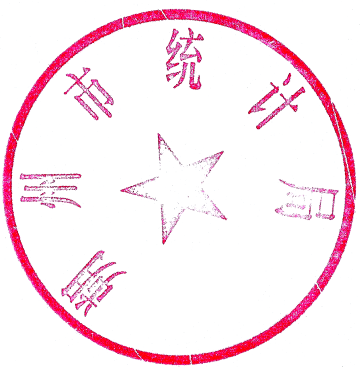 附件4附件4附件4附件4附件4附件4附件4附件4朔州市统计局2021年度部门联合双随机抽查工作计划朔州市统计局2021年度部门联合双随机抽查工作计划朔州市统计局2021年度部门联合双随机抽查工作计划朔州市统计局2021年度部门联合双随机抽查工作计划朔州市统计局2021年度部门联合双随机抽查工作计划朔州市统计局2021年度部门联合双随机抽查工作计划朔州市统计局2021年度部门联合双随机抽查工作计划朔州市统计局2021年度部门联合双随机抽查工作计划朔州市统计局2021年度部门联合双随机抽查工作计划报送单位：（盖章）报送单位：（盖章）报送单位：（盖章）报送单位：（盖章）报送单位：（盖章）报送单位：（盖章）报送单位：（盖章）报送单位：（盖章）报送单位：（盖章）序号抽查任务名称抽查
类型抽查事项抽查对象
范围抽查比例
及频次抽查检查
起止时间发起部门配合部门1统计双随机检查定向调查对象依法提供统计资料情况等的检查统计调查对象分县区、分专业抽查，比例不低于5%；抽查1次9月—12月市统计局市市场监管局